ЛИЧНЫЙ ЛИСТОК ПО УЧЕТУ КАДРОВФамилияИмя 	Отчество 	Пол 	3. Число, м-ц и год рождения 	Место рождения(село. деревня. город. район. область)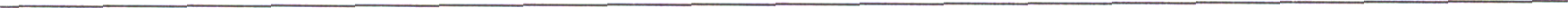 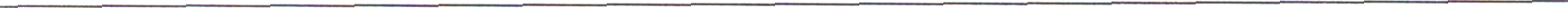 НациональностьОбразованиеМесто для фотокарточкиКакими иностранными языками владеете(читаете и переводите со словарем, читаете и можете объясняться, владеете свободно) Ученая степень, ученое званиеКакие имеете научные труды и изобретения 	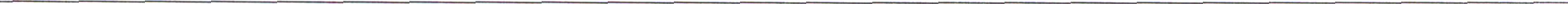 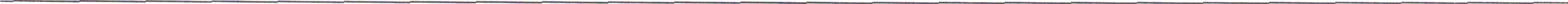 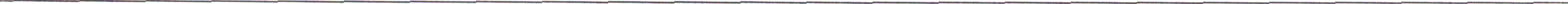 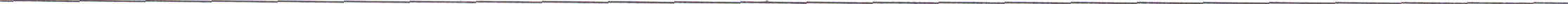 Выполняемая работа с начала трудовой деятельности (включая учебу в высших и средних специальных учебных заведениях, военную службу и работу по совместительству)При заполнении данного пункта учреждения, организации и предприятия необходимо именовать так, как они назывались в свое время, военную службу записывать с указанием должности.Пребывание за границейКакие имеете правительственные награды 	( когда и чем награждены)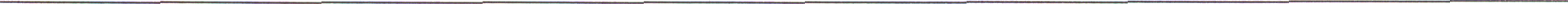 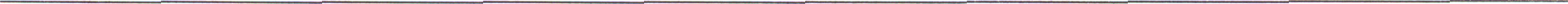 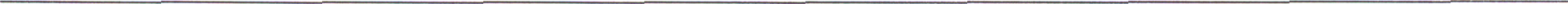 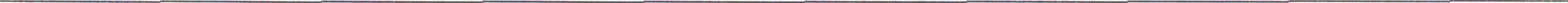 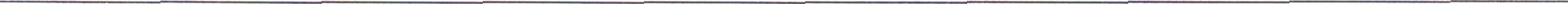 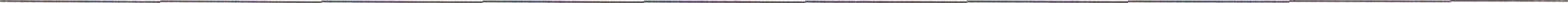 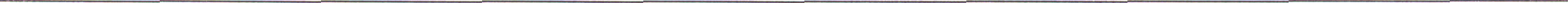 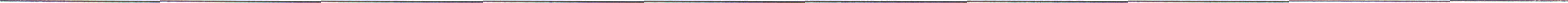 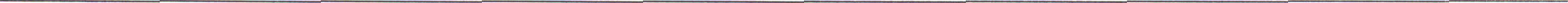 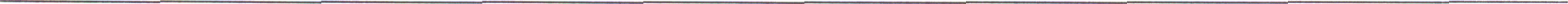 Отношение к воинской обязанности и воинское звание 	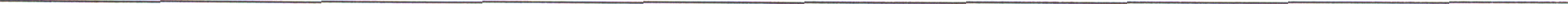 Состав 	Род войск 	                    (командный, политический, административный, технический и т.д.)Семейное положение в момент заполнения личного листка 	(перечислить членов семьи с указанием возраста)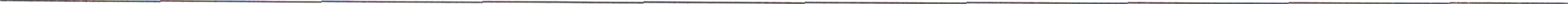 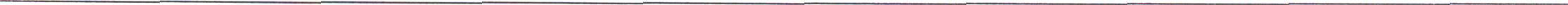 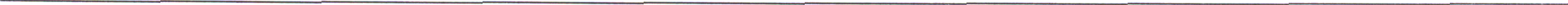 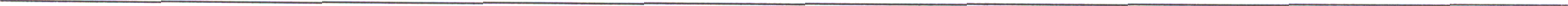 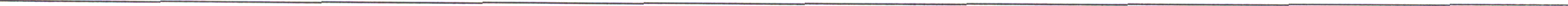 Домашний адрес и домашний телефон: 	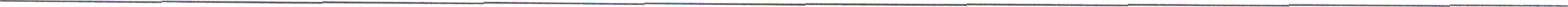 Паспорт: 	(серия)(номер)(выдан: кем, когда)« 	» 	20 	г.                            (дата заполнения)Личная подпись                                         (писать разборчиво)Работник, заполняющий личный листок, обязан о всех последующих изменениях (образовании, присвоении ученой степени, ученого звания и т.п.) сообщить по месту работы для внесения этих изменений в его личное дело.Название учебного заведения и его местонахожденияФакультет или отделениеФорма обучения (дневн.,вечер., заоч.)Год поступленияГод оконча- ния или уходаЕсли не окончил, то с какого курса ушелКакую специальность получил в результате окончания учебного заве- дения, указать № диплома или удостоверенияМесяц и годМесяц и годДолжность с указанием учреждения, организации, предприятия, а также министерства (ведомства)Местонахождение учреждения, организации, предприятиявступленияуходаДолжность с указанием учреждения, организации, предприятия, а также министерства (ведомства)Местонахождение учреждения, организации, предприятияМесяц и годМесяц и годВ какой странеЦель пребывания за границей (работа, служебная командировка, туризм)с какоговременипо какоевремяВ какой странеЦель пребывания за границей (работа, служебная командировка, туризм)